МУНИЦИПАЛЬНОЕ ДОШКОЛЬНОЕ ОБРАЗОВАТЕЛЬНОЕ УЧРЕЖДЕНИЕ«ДЕТСКИЙ САД №64»Математические игры для 4-6 летИгры для детей 4-6 лет. Тренировка навыков счёта, моторики, сравнения чисел.Игра «Больше, меньше, равно»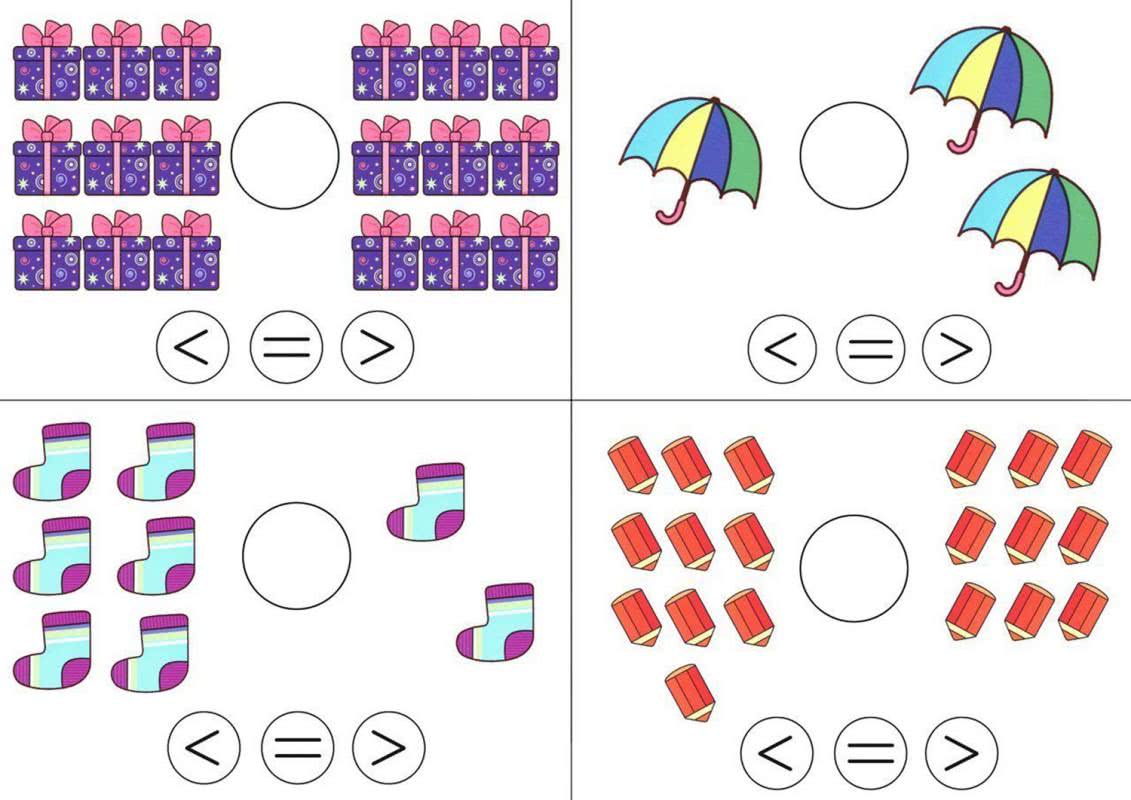 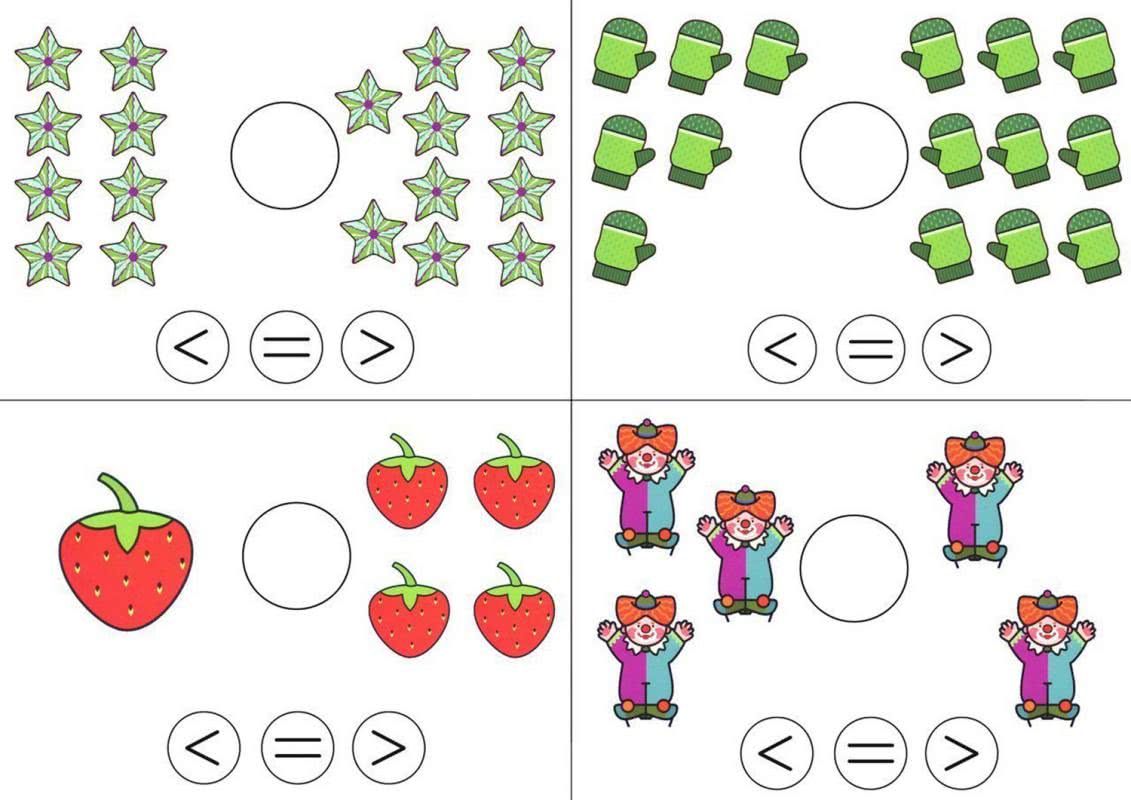 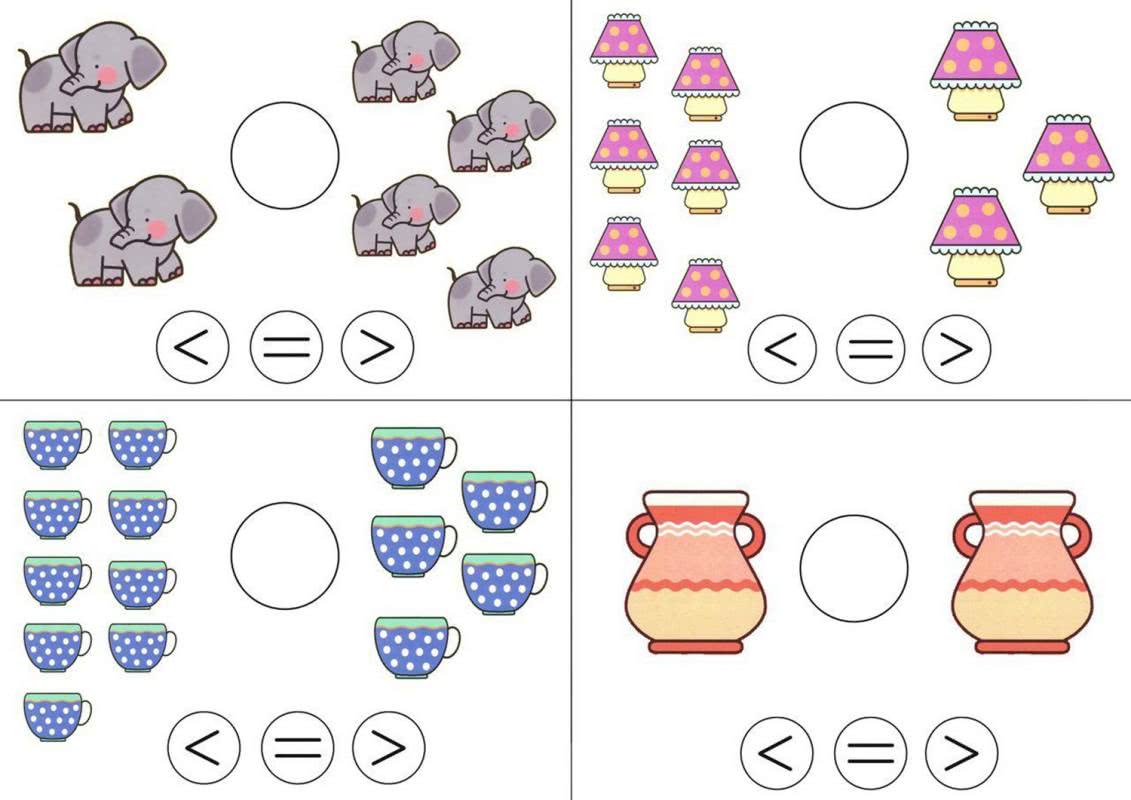 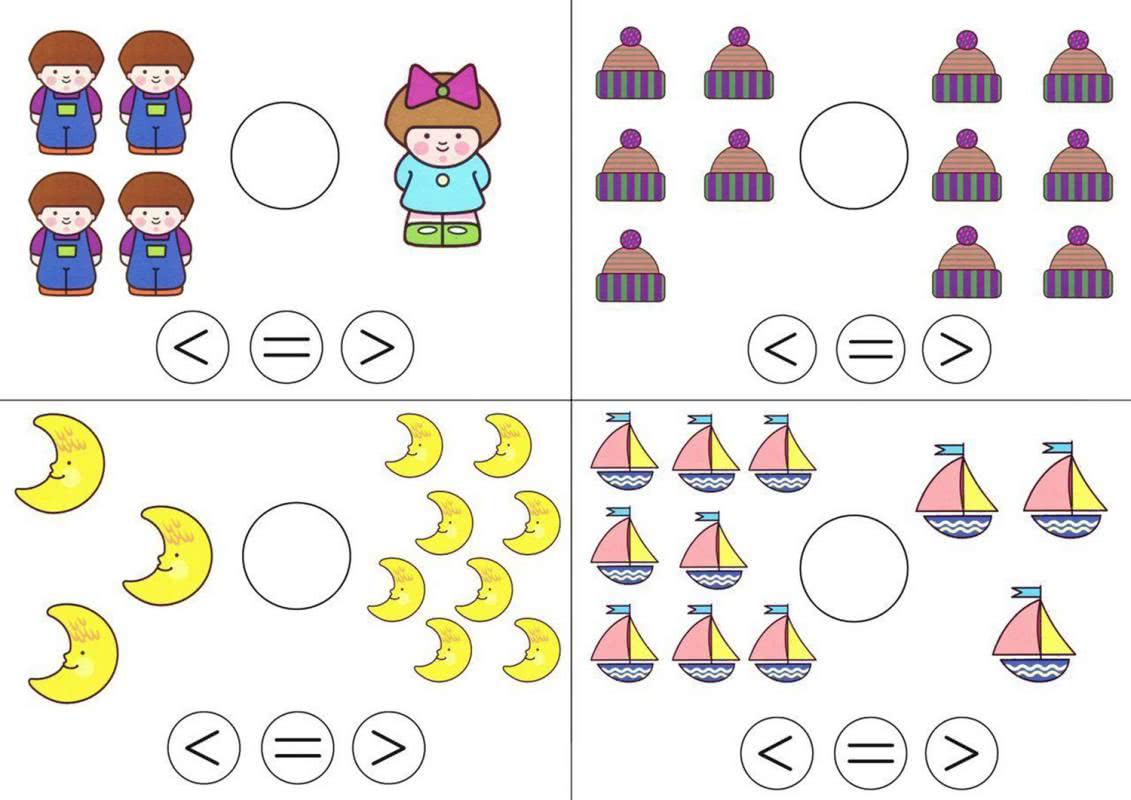 Игры с прищепкамиПредложите ребёнку сосчитать количество предметов на картинке и прикрепить прищепку к нужному числу. Игра тренирует навык счета и развивает мелкую моторику руки.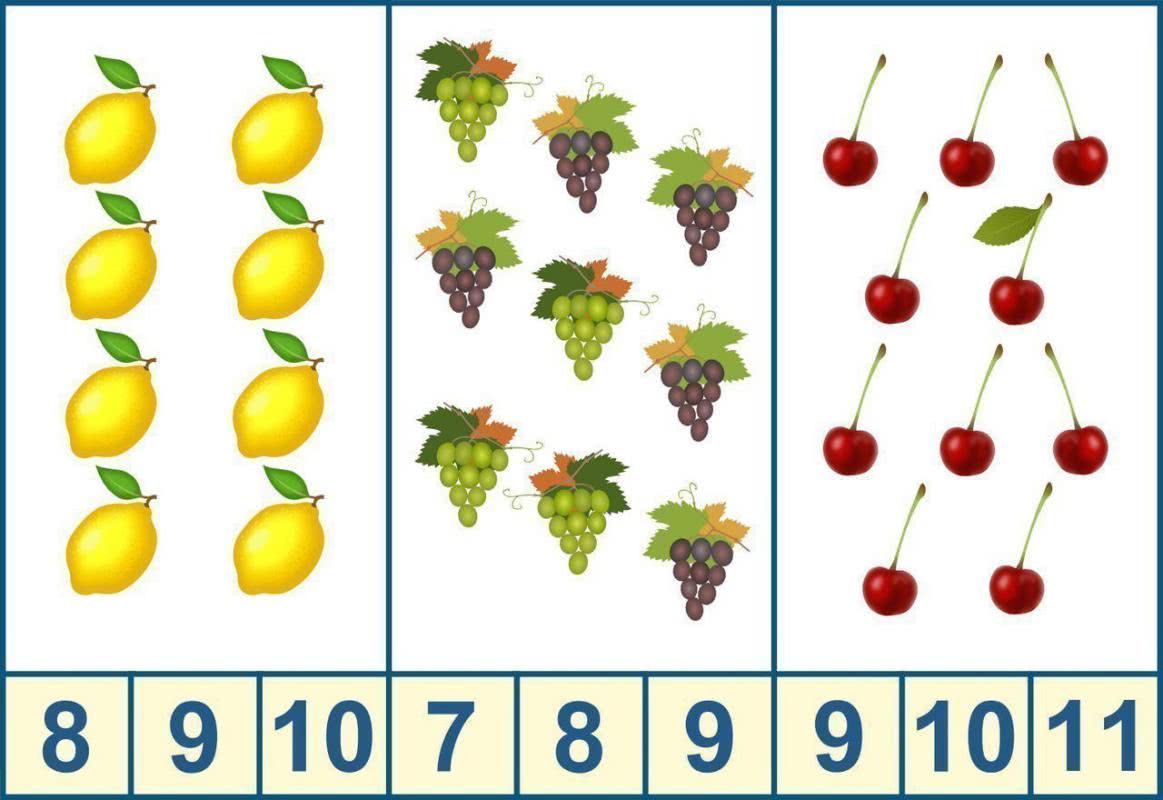 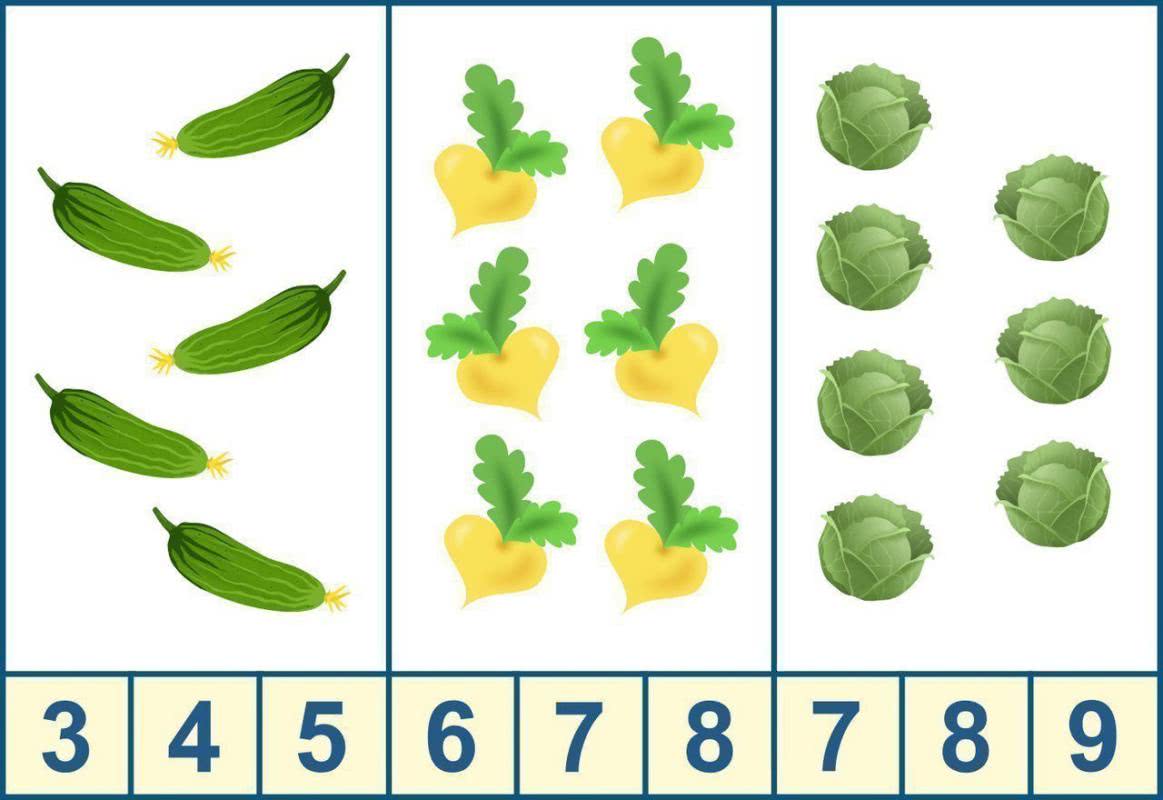 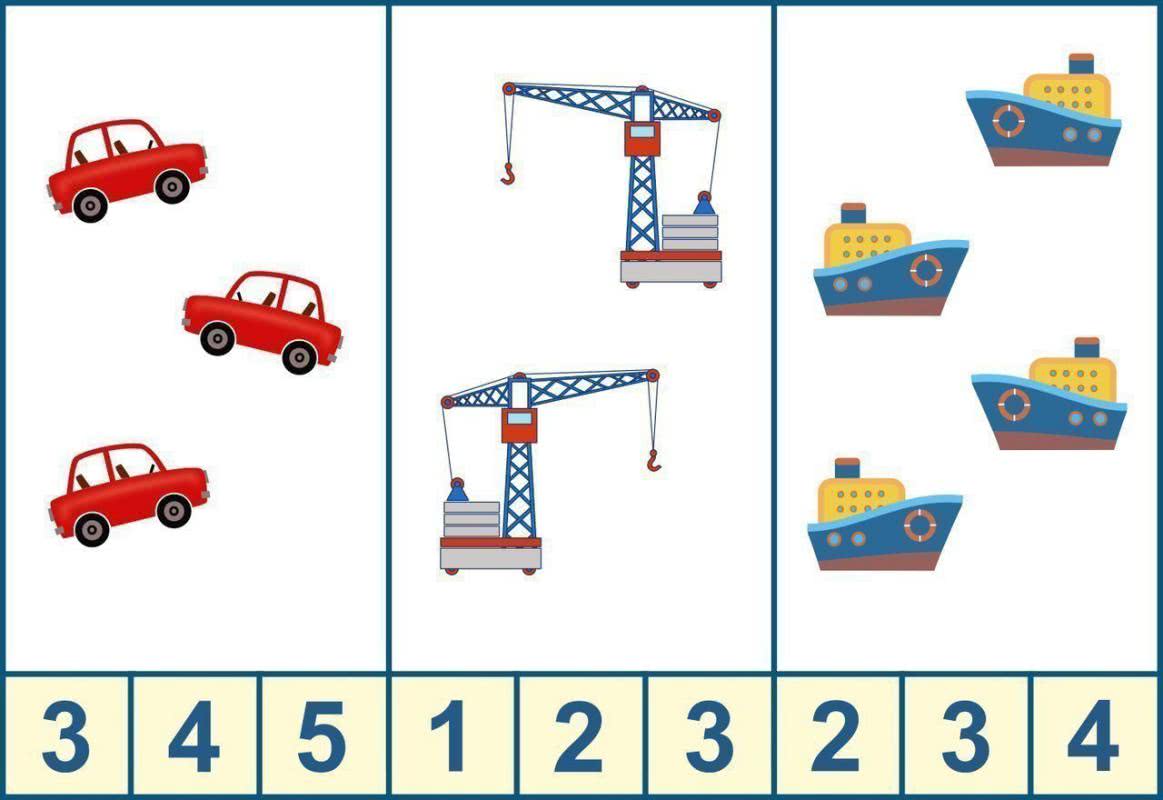 Математическое лотоРаспечатайте карточки. Разрежьте карточки с изображением предметов и животных. Раздайте карточки с цифрами участникам игры. Доставайте по одной карточке с животными. Карточку берет тот игрок, у кого на поле есть число, отражающее количество животных (предметов). Побеждает тот, кто первым заполнит все поля.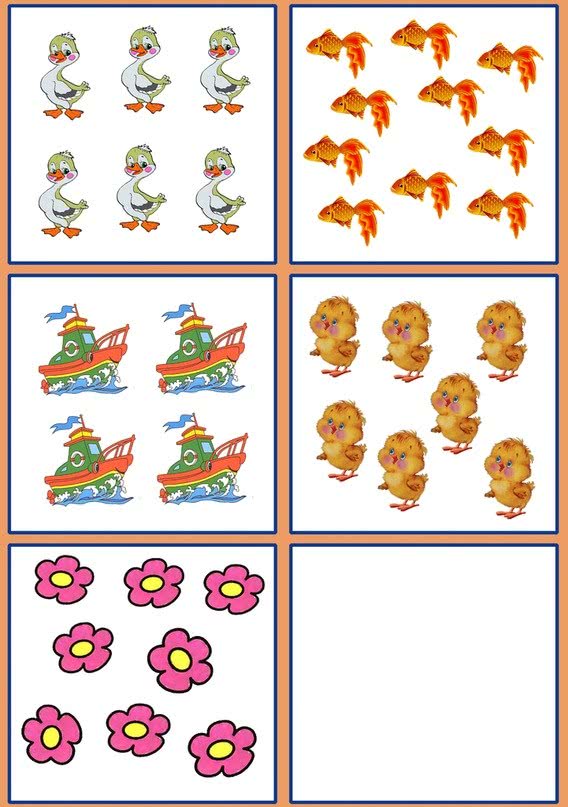 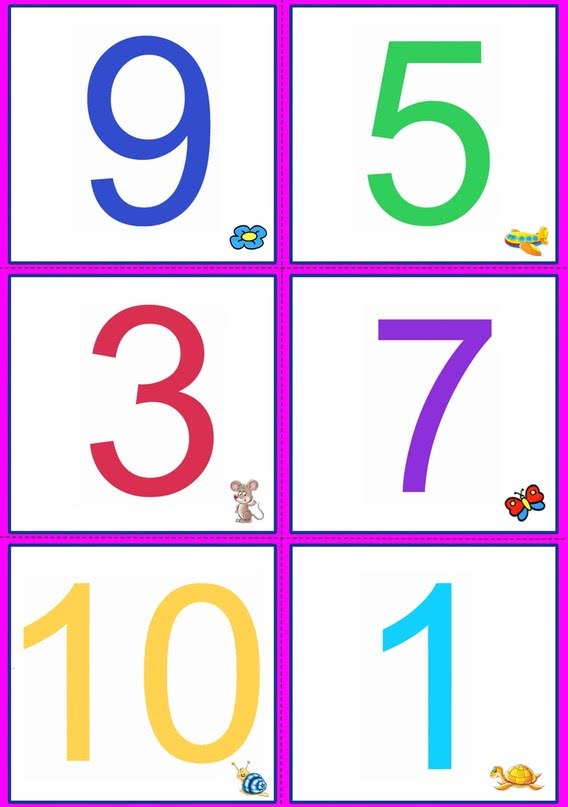 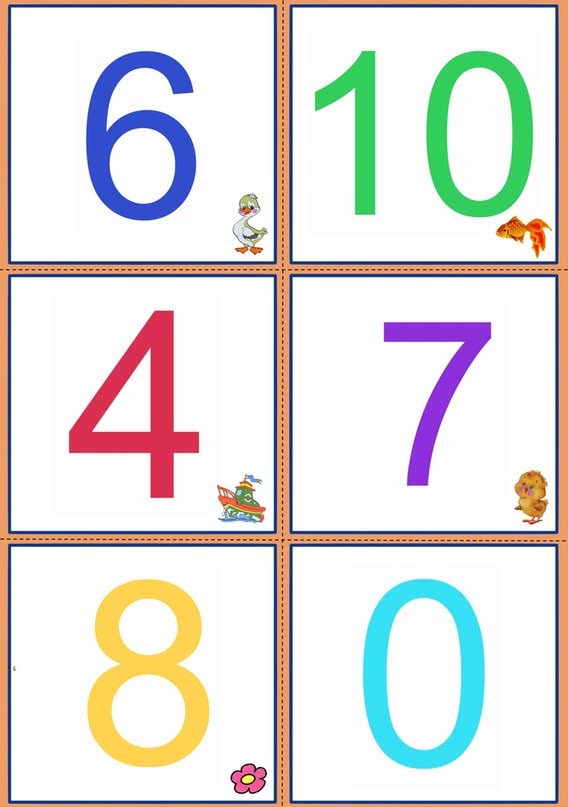 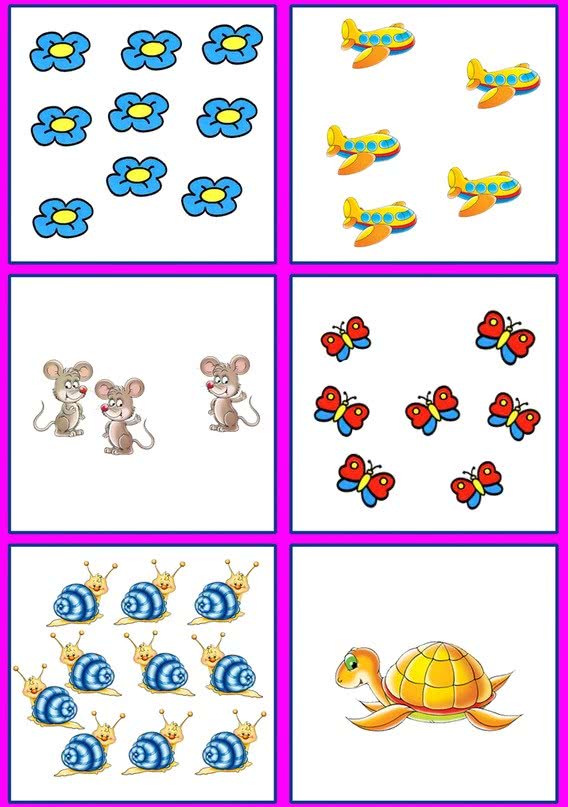 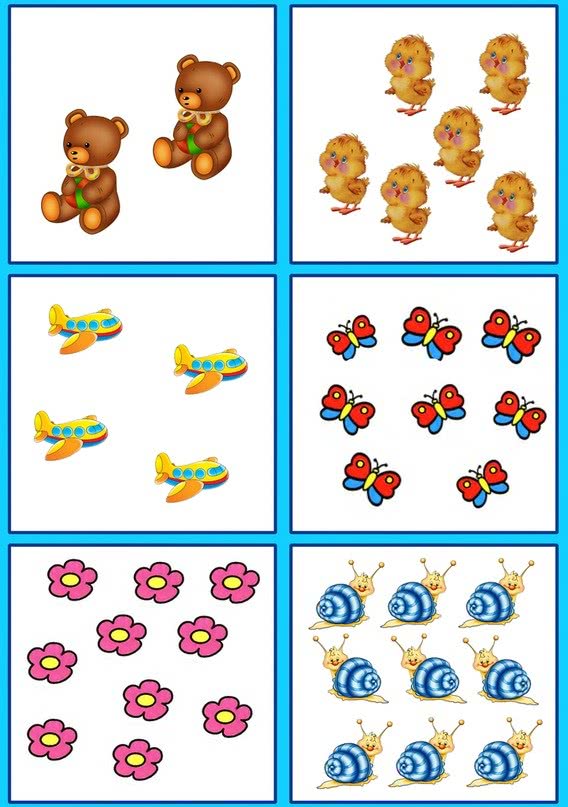 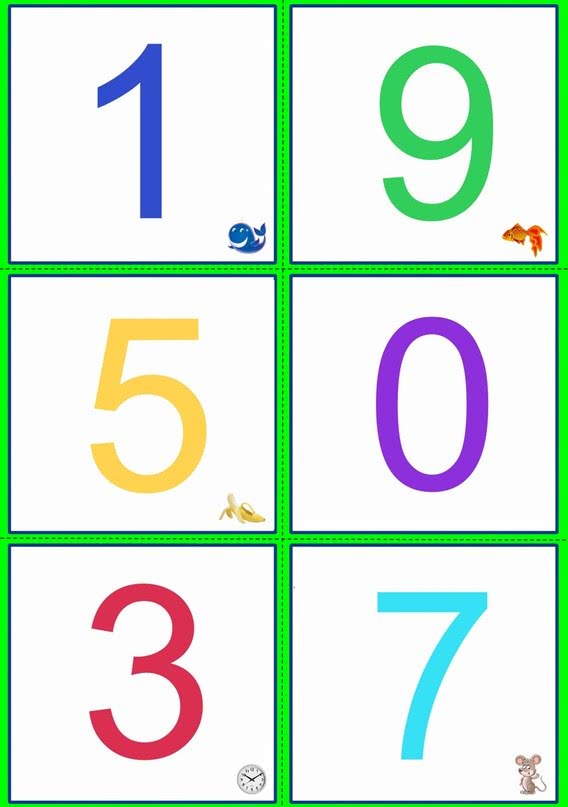 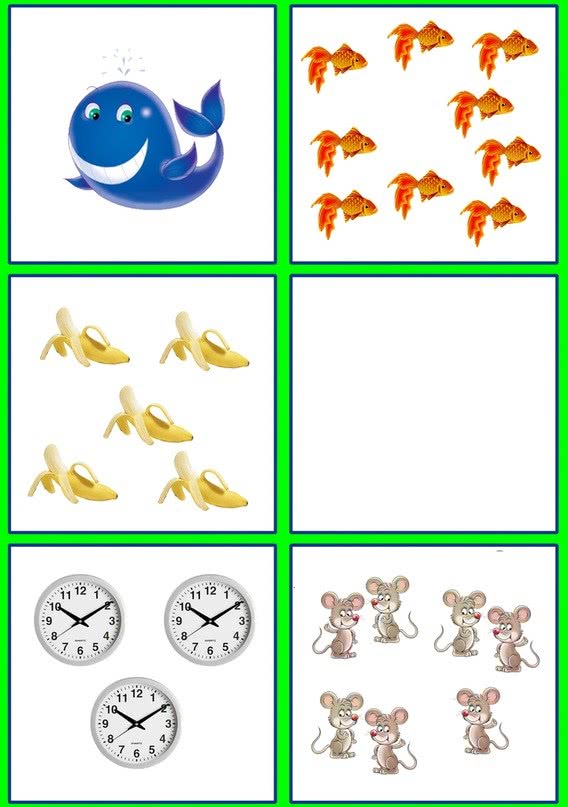 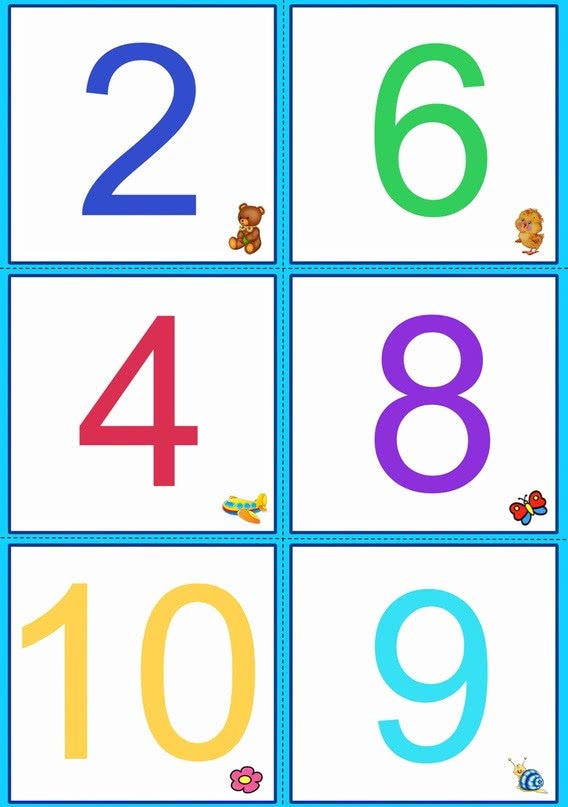 Математические пазлыПредложите ребенку собрать пазл, ориентируясь на последовательность цифр.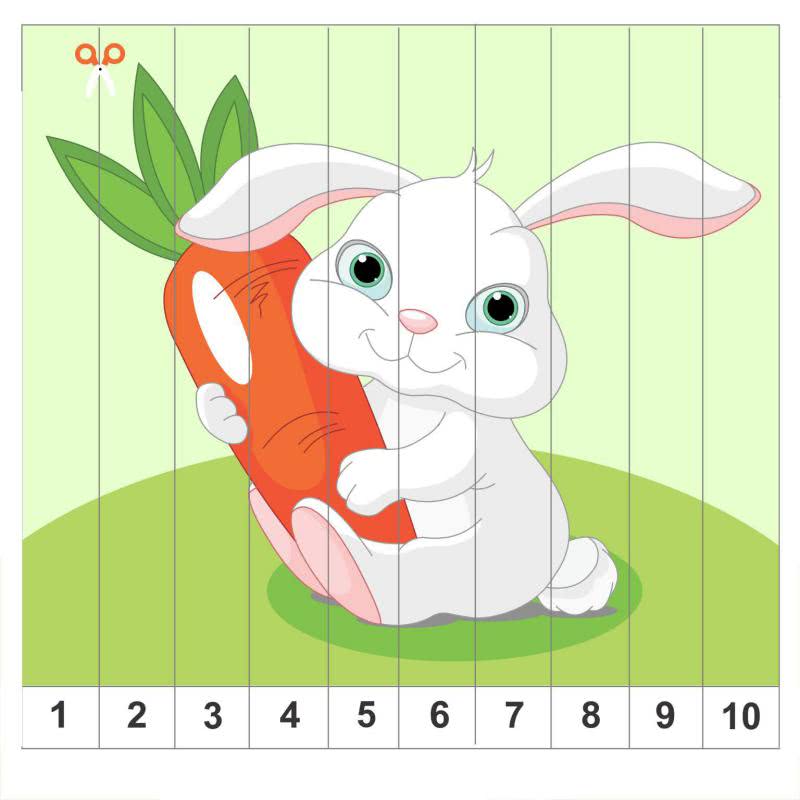 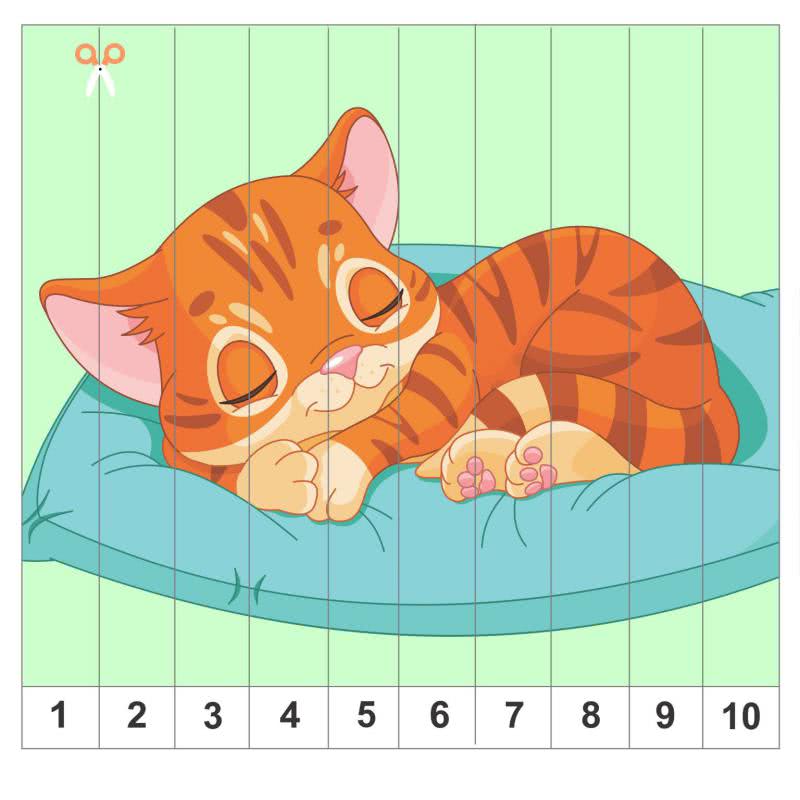 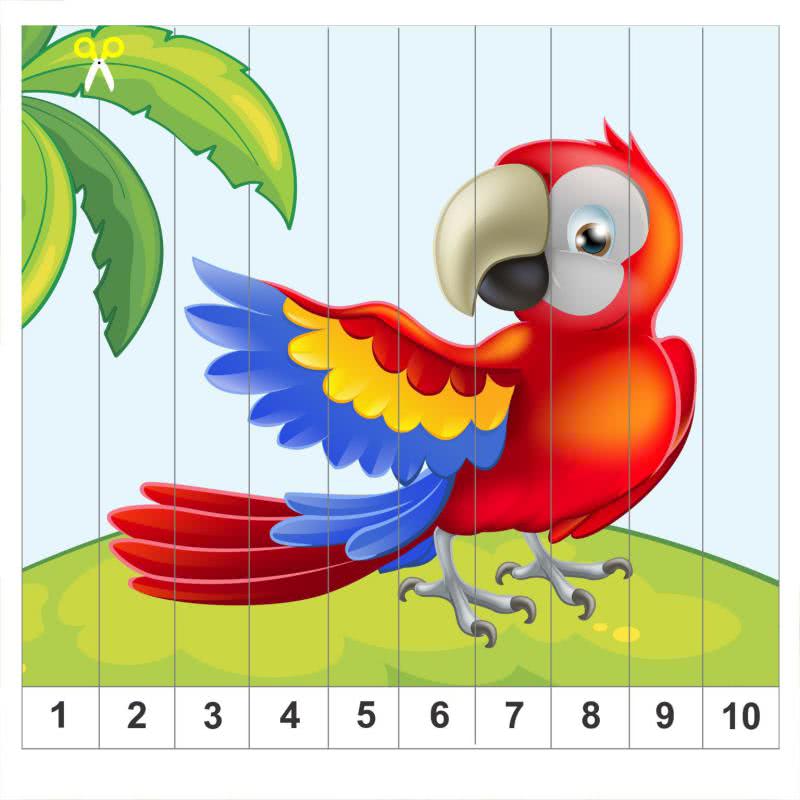 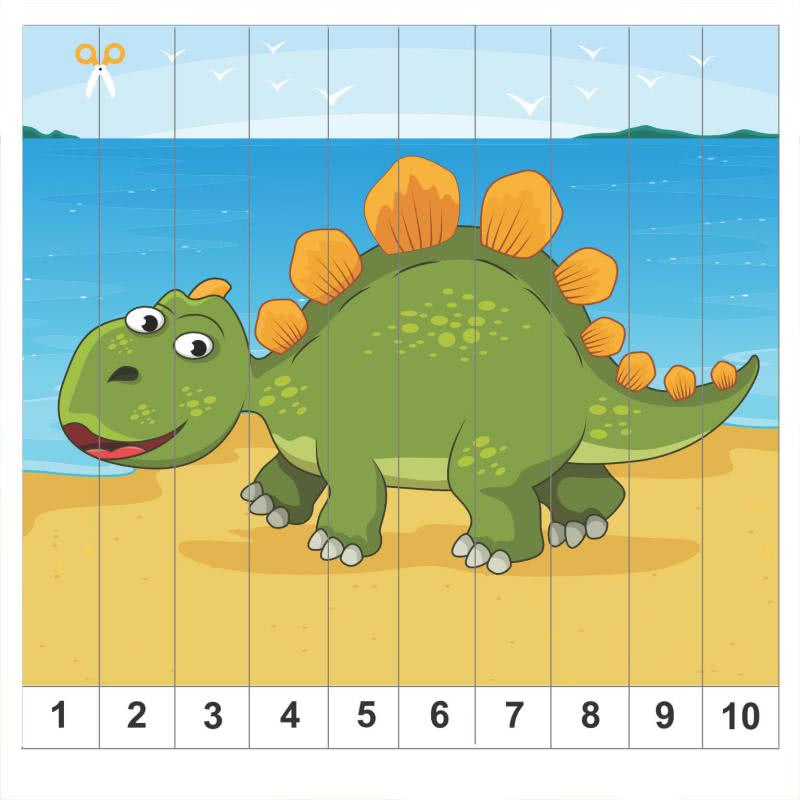 Конец формы